 Программа вебинара4 октября 2018 года«Современные финансовые инструменты для импортеров и экспортеров»В  текущей ситуации, когда компаниям, занимающимся внешнеэкономической деятельностью, сложно спрогнозировать финансовый результат из-за возникающих валютных рисков, особенным интересом стали пользоваться стратегии страхования валютных рисков.В ходе вебинара вы узнаете, как оптимизировать финансовые потоки и избежать рисков от скачков курсов валют. Какие финансовые биржевые инструменты наиболее эффективны в нестабильной экономической ситуации. Отдельно будет рассмотрена практика применения и произведена оценка эффективности стратегий страхования валютных рисков, используемая клиентами компании.Предпосылки внедрения биржевых финансовых инстументов для компаний, ведущих внешнеэкономичекую деятельность: Скачки курсов валют, обусловленные экономической ситуацией.Возможнось получения прогнозиреумого финансового результата при заключении международных контрактов.Привлечние рублей под залог привлечение ликвидных биржевых инструментов.Фиксированная цена в рублях как конкурентное преимущество. Программа  вебинара:Валютный рынок Московской Биржи. Особенности доступа и преимущества.Что такое хеджирование (страхование валютных рисков). Особенности и преимущества.Зачем бизнесу страховать валютные риски? Как зафиксировать цену в моменте и получить прогнозируемый финансовый результат? Практическое использование финансовых инструментов как конкурентсное преимущество компании, ведущей ВЭД.Разбор практичеких кейсов применения страхования валютных рисков на примере клиентов компании.Ведущий вебинара: Профессиональный опыт и компетенции:• Уникальный опыт внедрения инструметов страхования валютных рисков в бизнес. • Управленческий опыт более 10 лет. • С 2014 года регулярно выступает в качестве спикера на практических семинарах, форумах и площадках внешнеторговых палат. Автор и ведущий цикла вебинаров, посвященных биржевым финансовым инструментам.Время проведения вебинара: 4 октября 2018 г. с 10-00 до 11-00 по моск.времени.Участники вебинара  могут принимать участие:Очно, находясь, в региональной ТПП, где будет оборудован зал с проекционным и интернет - оборудованием с налаженной связью с центральным отделением проведения мероприятия;Дистанционно через интернет на своем рабочем месте;Дистанционно через интернет на своем домашнем компьютере.Имеется возможность участвовать с планшета или смартфоновСтоимость участия в вебинаре: БЕСПЛАТНОРегистрация заканчивается: 03 октября 2018 г.Регистрация на вебинар (интернет-семинар) на сайте: http://www.iimba.ru/webinars/sectionsofveb/Техническая проверка компьютерного оборудования слушателей вебинара состоится: 03 октября  2018 г. в 12-00 по московскому времени по интернет-ссылке https://go.myownconference.ru/x/TestТест интернет соединения с оболочкой - https://myownconference.ru/testerДля участия с планшетов или смартфонов необходимо установить приложение MyOwnConference:Арр Store https://itunes.apple.com/ru/app/myownconference/id1067798941?mt=8Google play https://play.google.com/store/apps/details?id=air.com.dosware.myconference&hl=ruТелефон для справок: (4012) 590 673  (Анкудинова Людмила Дмитриевна); E-mail: ipt@kaliningrad-cci.ruПриложение 1.Технические требования к участию в вебинаре (интернет-семинаре):Для участия в вебинаре Вам понадобится компьютер (ноутбук), подключенный к интернету с акустикой, дополнительно можно подключить вебкамеру и микрофон.   Рекомендуемая скорость соединения составляет от 256 kbps. Эта скорость доступна практически на любом подключении в офисе или дома (LAN, ADSL, WiFi).                   Формат вебинара позволяет сохранить качество обучения: каждый слушатель видит и слышит преподавателя, видит слайды, может скачать учебные материалы и заполнить задания, в любой момент может задать онлайн-вопрос преподавателю или другим участникам. Техническое тестирование участников вебинара состоится: 03 октября 2018 г. в 12-00 по моск. времени по интернет-ссылке https://go.myownconference.ru/x/TestУважаемые участники вебинаров! Мы рады сообщить Вам, что теперь участвовать в вебинарах можно при помощи мобильных устройств (смартфоны и планшеты на операционных системах: Android и IOS) в приложении MyOwnConferenceРекомендуем пользоваться интернет-браузером Google Chrome.Правила участия в вебинаре:Всем участникам вебинара необходимо заранее регистрироваться, протестировать и настроить своё компьютерное оборудование (Организаторы вебинара не несут ответственность за неправильно настроенное оборудование, программное обеспечение участников вебинара и нарушения работы местных интернет-провайдеров, предоставляющие услуги интернет-связи участникам вебинара. В работе вебинара не считаются дефектами незначительные малозаметные задержки видеоизображения и звука).Участникам вебинара запрещено флудить в чате вебинара (писать некорректные, бессмысленные, многократно повторяемые какие-либо слова и фразы). Нарушители после предупреждения будут забанены (для них будет закрыта возможность писать в чате). Просьба быть вежливыми – Ваши сообщения видят Ваши коллеги из других регионов. При входе в систему вебинара участники вебинара обязаны вводить свои верные данные: Ф.И.О., наименовании организации, города и др. (Пример: Иванов, ТПП, Москва). Участники с неопределенными данными после предупреждения будут удалены из системы. 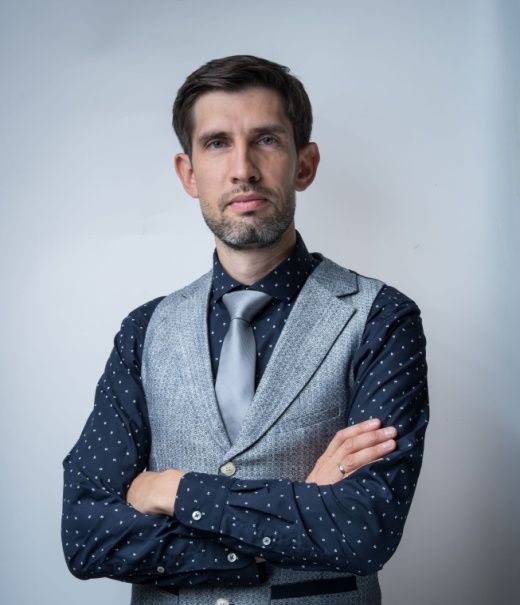   Константин Кропанцев - эксперт в области финансов и страхования валютных рисков для крупного и среднего бизнеса с опытом работы  на российских финансовых рынках с 2003 года. Постоянный эксперт школы Московской Биржи. Приглашенный спикер форума, проведенного Национальным Банком Таджикистана, практических семинаров, посвященных внедрению биржевых иструментов валютного и товарного рынка, организованных при поддержке министерств сельского хозяйства республик Удмуртия, Татарстан и Башкыртостан, а также Свердловской, Тюменской, Омской, Челябинской, Новосибирской областей. В настоящее время является руководителем Уральского представительства Финансового ателье GrottBjorn. Имеет высшее образование по специальности «Экономическая теория».